Homework:  pages 449-451Condensing: #11-18, 33, 37, 38, 41, 58, 60, 69, 73, 74, 77, 92, 93, and the extra problem below…Extra Problem: Condense log(9h) – 3(2log(f) + log(3h))Expanding: #19-29 odds only, 43, 71, 79, 81, and the extra problem below…Extra Problem: Expand log  Throwback:  p. 444 #100, 103, 104, and 105Solutions are on the next page.  Please ask questions if you have any! 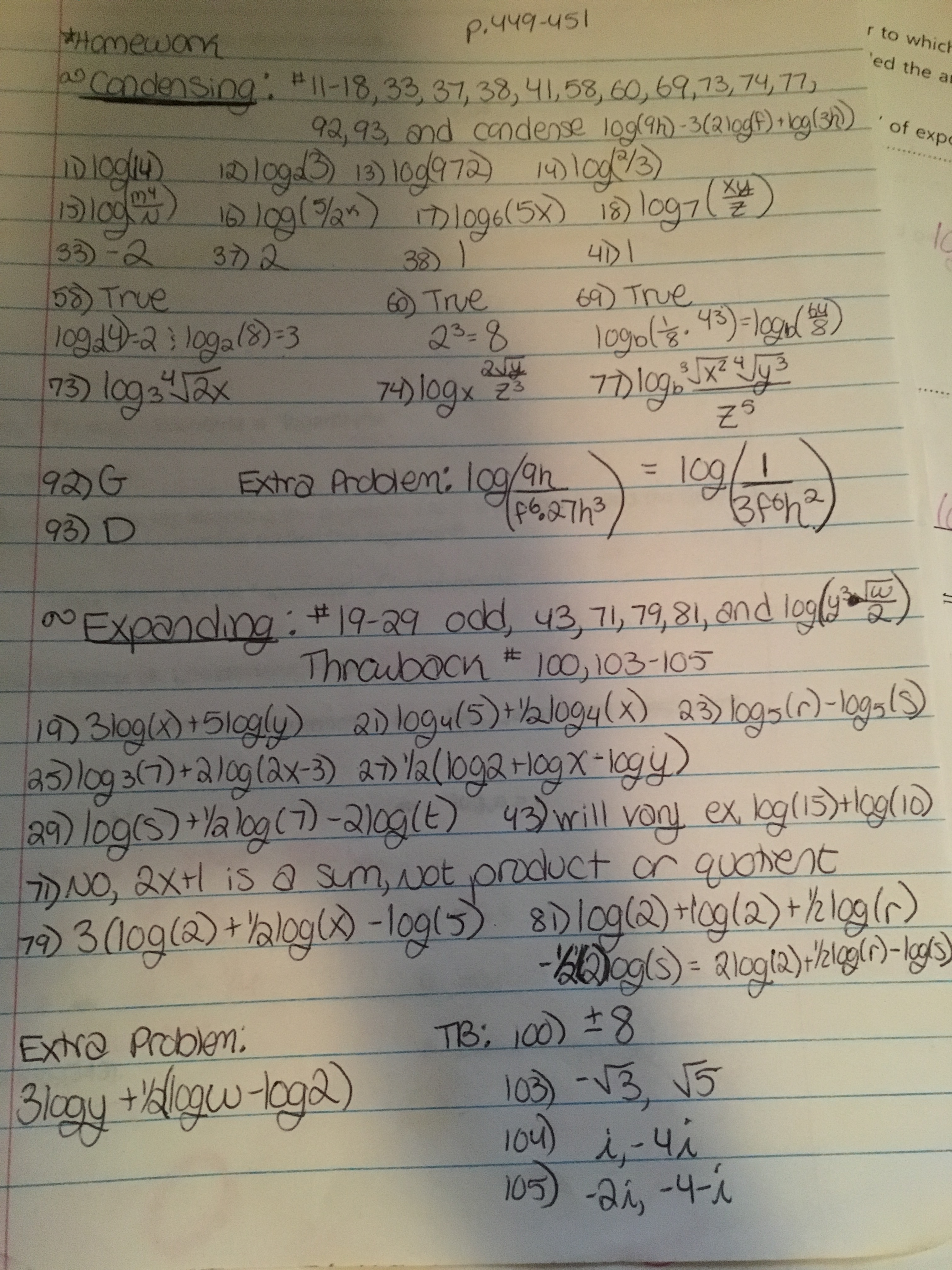 